ҠАРАР                                                                                РЕШЕНИЕ« 21  »  декабрь  2016 й.                      №84                   « 21 »  декабря  2016 г.О Программе комплексного развития систем транспортной инфраструктуры              сельского поселения Мукасовский сельсовет муниципального района                          Баймакский район Республики Башкортостан на 2016-2035 гг.В соответствии с Федеральным законом «Об общих принципах организации местного самоуправления в Российской Федерации» №131-ФЗ от 06 октября 2003 г, Градостроительным кодексом Российской Федерации  № 190 ФЗ от 29.12.2004г.,  руководствуясь  Уставом    сельского поселения  Мукасовский сельсовет муниципального района Баймакский район Республики Башкортостан,  Совет    сельского поселения Мукасовский сельсовет муниципального района Баймакский район Республики Башкортостан,   РЕШИЛ: 1. Утвердить прилагаемую муниципальную целевую программу «Комплексное развитие систем транспортной инфраструктуры сельского поселения Мукасовский сельсовет муниципального района Баймакский район Республики Башкортостан на                  2016-2035  годы» (далее именуется Программа). 2. Контроль за исполнением настоящего решения возложить на Главу сельского поселения Мукасовский сельсовет муниципального района Баймакский район Республики Башкортостан (Ишмуратов  Б.Р.)3. Обнародовать настоящее решение на информационном стенде в здании администрации сельского поселения Мукасовский с/с МР Баймакский район РБ  и разместить на  официальном сайте сельского поселения Мукасовский сельсовет муниципального района Баймакский район Республики Башкортостан в сети Интернет. 4. Решение вступает в силу с момента его официального обнародования  (размещения на сайте). Глава сельского поселения  Мукасовский сельсоветмуниципального района Баймакский районРеспублики Башкортостан                                                                                 Б.Р.ИшмуратовБАШКОРТОСТАН  РЕСПУБЛИКАhЫБАЙМАК  РАЙОНЫМУНИЦИПАЛЬ РАЙОНЫНЫНМОКАС  АУЫЛ  СОВЕТЫАУЫЛ  БИЛМӘhЕСОВЕТЫ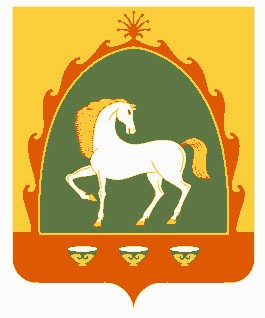 РЕСПУБЛИКА  БАШКОРТОСТАНСОВЕТСЕЛЬСКОГО  ПОСЕЛЕНИЯМУКАСОВСКИЙ  СЕЛЬСОВЕТМУНИЦИПАЛЬНОГО РАЙОНАБАЙМАКСКИЙ  РАЙОН453643. 1-се Төркмән  ауылы, С. Юлаев урамы, 17. // Телефондар:  8-(347-51)4-41-43 (факс), 4-41-14, 4-41-54 // E-mail: mukas-sp@yandex.ru //453643. 1-се Төркмән  ауылы, С. Юлаев урамы, 17. // Телефондар:  8-(347-51)4-41-43 (факс), 4-41-14, 4-41-54 // E-mail: mukas-sp@yandex.ru //453643, с. 1-е Туркменево, ул. С. Юлаева, 17. // Телефоны: (8-347-51)4-41-43 (факс), 4-41-14, 4-41-54 //E-mail: mukas-sp@yandex.ru //453643, с. 1-е Туркменево, ул. С. Юлаева, 17. // Телефоны: (8-347-51)4-41-43 (факс), 4-41-14, 4-41-54 //E-mail: mukas-sp@yandex.ru //